به نام خدایازدهیمن جلسه گروه تخصصی ترافیک در تاریخ 15/7/92 در محل  سازمان برگزار گردیدعناوین و خلاصه مذاکرات جلسه:بررسی نظریه تعامل با شهرداری ها در خصوص استفاده از خدمات مهندسین ترافیک به عنوان مثال: کلیه خدماتی که با ید در پارکینگ های همگانی لحاظ شود –پارکنیگ مکانیزه –گزارش تغییر کاربری در کمیسیون ماده 5 جهت پارکینگ ها – جایگاه خدمات رفاهی بین شهری مقرر گردید از طریق ریاست سازمان به کلیه شهرهای بزرگ استان نامه ارسال گردد مبنی بر استفاده از خدمات مهندسین ترافیک در 4 شهر بزرگ استان 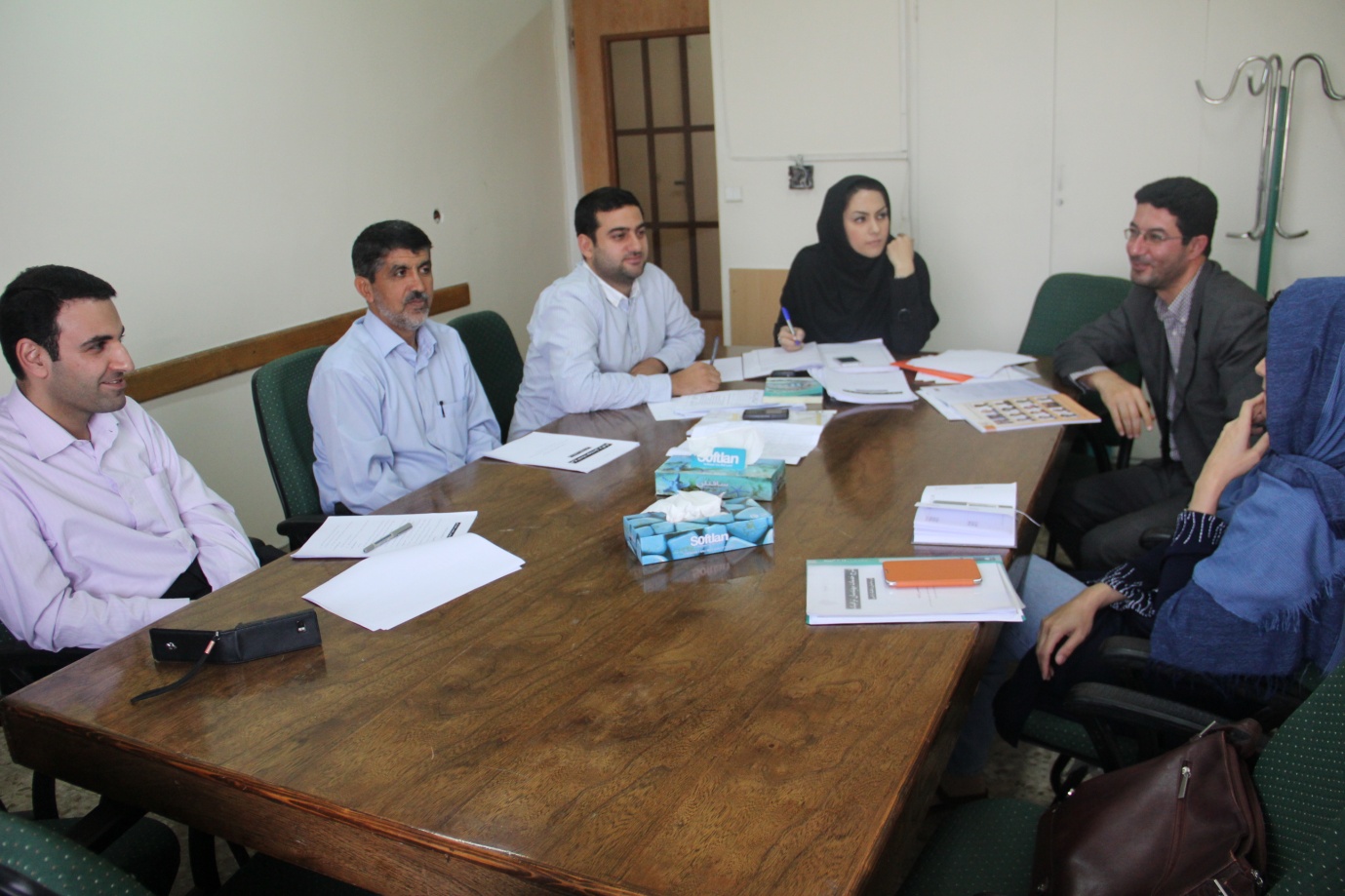 